Filologia AngielskaProgram studiów dla cyklu kształcenia 2015-2018Studia pierwszego stopnia stacjonarneWydział Nauk HumanistycznychFilologia Angielskaprofil ogólnoakademickipoziom studiów: Studia I stopniastudia stacjonarne studia trwają 6 semestrówliczba punktów ECTS konieczna do uzyskania kwalifikacji: 180Studia kończą się obroną pracy licencjackiej.Instytut Filologii Angielskiej oferuje dwie ścieżki edukacyjne na I stopniu studiów stacjonarnych:1. Profil ogólnoakademicki ze „Specjalizacją nauczycielską”moduły obowiązkowe: 1, 2, 3, 4, 5, 6, 7, 8, 9, 10co daje w sumie 1980 godz.lub 2. Profil ogólnoakademicki ze specjalizacją „Media, język, kultura”moduły obowiązkowe: 1, 2, 3, 4, 5, 6, 7, 8, 9, 11co daje w sumie 1980 godz.Informacje dodatkowe:Na I roku studiów program przewiduje:odbycie szkolenia bibliotecznego;odbycie kursu  w zakresie bezpieczeństwa i higieny pracy, szczegółowe zasady odbycia szkolenia w zakresie bezpieczeństwa i higieny pracy określa Rektor KUL w drodze zarządzenia;odbycie szkolenia w zakresie praw i obowiązków studenta, organizowanego przez Parlament Studentów Rzeczypospolitej Polskiej w porozumieniu z Samorządem Studenckim, zgodnie z art. 170 ust. 3 Ustawy.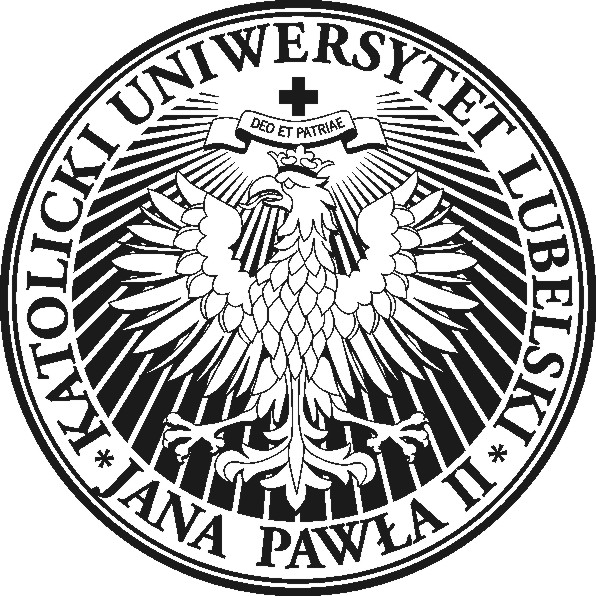 Katolicki Uniwersytet Lubelski Jana Pawła IIInstytut Filologii AngielskiejAl. Racławickie 14, 20-950 Lublintel.: +48 81 4453942, fax: +48 81 4453943email: ifa@kul.plKatolicki Uniwersytet Lubelski Jana Pawła IIInstytut Filologii AngielskiejAl. Racławickie 14, 20-950 Lublintel.: +48 81 4453942, fax: +48 81 4453943email: ifa@kul.plKatolicki Uniwersytet Lubelski Jana Pawła IIInstytut Filologii AngielskiejAl. Racławickie 14, 20-950 Lublintel.: +48 81 4453942, fax: +48 81 4453943email: ifa@kul.plNazwa przedmiotu lub grupy przedmiotówLiczba godzinLiczba punktów ECTSSuma punktów ECTS dla modułuOdniesienie do symbolu kierunkowego efektu kształceniaModuł 1 – [Przedmioty ogólnouniwersyteckie i misyjne]Moduł 1 – [Przedmioty ogólnouniwersyteckie i misyjne]Moduł 1 – [Przedmioty ogólnouniwersyteckie i misyjne]Moduł 1 – [Przedmioty ogólnouniwersyteckie i misyjne]Moduł 1 – [Przedmioty ogólnouniwersyteckie i misyjne]Logika  1519Logika   1519Wychowanie Fizyczne   6029Historia filozofii  4539Etyka  3029Moduł 2 – [Historia i kultura]Moduł 2 – [Historia i kultura]Moduł 2 – [Historia i kultura]Moduł 2 – [Historia i kultura]Moduł 2 – [Historia i kultura]Historia Anglii i USA    4546K_W04K_W05K_W06K_U15K_U16K_U17K_U18K_K02K_K03K_K04K_K10Wprowadzenie do kulturoznawstwa angielskiego obszaru językowego   3026K_W04K_W05K_W06K_U15K_U16K_U17K_U18K_K02K_K03K_K04K_K10Moduł 3 - [Praktyczna nauka języka angielskiego]Moduł 3 - [Praktyczna nauka języka angielskiego]Moduł 3 - [Praktyczna nauka języka angielskiego]Moduł 3 - [Praktyczna nauka języka angielskiego]Moduł 3 - [Praktyczna nauka języka angielskiego]Praktyczna nauka języka angielskiego (ogólne i specjalistyczne)   7507676K_W15K_W16K_W17K_W18K_W19K_W20K_U02K_U03K_U04K_U05K_U06K_U07K_U08K_U09K_K04K_K05K_K06K_K07K_K08Moduł 4 - [Lektoraty]Moduł 4 - [Lektoraty]Moduł 4 - [Lektoraty]Moduł 4 - [Lektoraty]Moduł 4 - [Lektoraty]Lektorat języka nowożytnego12066K_W15K_W16K_U02K_U04K_U05K_U06K_K04K_K05Moduł 5 – [Językoznawstwo] Moduł 5 – [Językoznawstwo] Moduł 5 – [Językoznawstwo] Moduł 5 – [Językoznawstwo] Moduł 5 – [Językoznawstwo] Wstęp do językoznawstwa   60511K_W13K_W14K_W15K_W16K_W17K_W18K_U10K_U13K_U14K_U15K_K03K_K04K_K05Historia języka angielskiego   60611K_W13K_W14K_W15K_W16K_W17K_W18K_U10K_U13K_U14K_U15K_K03K_K04K_K05Moduł 6 - [Literaturoznawstwo] Moduł 6 - [Literaturoznawstwo] Moduł 6 - [Literaturoznawstwo] Moduł 6 - [Literaturoznawstwo] Moduł 6 - [Literaturoznawstwo] Historia literatury angielskiej   1201020K_W01K_W02K_W03K_W04K_W05K_W06K_U13K_U14K_U15K_U16K_U17K_U18K_U19K_U20K_U21K_U22K_K01K_K02K_K03K_K04K_K05Wstęp do literaturoznawstwa   60420K_W01K_W02K_W03K_W04K_W05K_W06K_U13K_U14K_U15K_U16K_U17K_U18K_U19K_U20K_U21K_U22K_K01K_K02K_K03K_K04K_K05Historia literatury amerykańskiej   60620K_W01K_W02K_W03K_W04K_W05K_W06K_U13K_U14K_U15K_U16K_U17K_U18K_U19K_U20K_U21K_U22K_K01K_K02K_K03K_K04K_K05Moduł 7 – [Gramatyka opisowa jęz. angielskiego]Moduł 7 – [Gramatyka opisowa jęz. angielskiego]Moduł 7 – [Gramatyka opisowa jęz. angielskiego]Moduł 7 – [Gramatyka opisowa jęz. angielskiego]Moduł 7 – [Gramatyka opisowa jęz. angielskiego]Gramatyka opisowa jęz. Angielskiego: Fonetyka, Fonologia, Morfologia, Składnia   12088K_W01K_W02K_W03K_W04K_W05K_W06K_W07K_W08K_W09K_W10K_W11K_W12K_W13K_W14K_W16K_W17K_W18K_U01K_U02K_U03K_U04K_U05K_K01K_K02K_K03Moduł 8 – [Język i kultura celtycka]Moduł 8 – [Język i kultura celtycka]Moduł 8 – [Język i kultura celtycka]Moduł 8 – [Język i kultura celtycka]Moduł 8 – [Język i kultura celtycka]Język i kultura Irlandii   3024K_W11K_W12K_W13K_U10K_U11K_K09K_K10Język i kultura Walii   3024K_W11K_W12K_W13K_U10K_U11K_K09K_K10Język irlandzki   6044K_W11K_W12K_W13K_U10K_U11K_K09K_K10Moduł 9 – [seminarium licencjackie, przygotowanie i obrona pracy licencjackiej]Moduł 9 – [seminarium licencjackie, przygotowanie i obrona pracy licencjackiej]Moduł 9 – [seminarium licencjackie, przygotowanie i obrona pracy licencjackiej]Moduł 9 – [seminarium licencjackie, przygotowanie i obrona pracy licencjackiej]Moduł 9 – [seminarium licencjackie, przygotowanie i obrona pracy licencjackiej]Seminaria literaturoznawcze/ językoznawcze/ kulturoznawcze/ metodyczne601515K_W01K_W02K_W03K_W04K_W05K_W06K_W07K_W08K_W09K_W10K_W11K_W12K_W13K_U01K_U02K_U03K_U04K_U05K_K01K_K02K_K03K_K10Moduł 10 - [Specjalizacja nauczycielska – do wyboru moduł 10 lub 11]Moduł 10 - [Specjalizacja nauczycielska – do wyboru moduł 10 lub 11]Moduł 10 - [Specjalizacja nauczycielska – do wyboru moduł 10 lub 11]Moduł 10 - [Specjalizacja nauczycielska – do wyboru moduł 10 lub 11]Moduł 10 - [Specjalizacja nauczycielska – do wyboru moduł 10 lub 11]Komunikacja i kultura języka  301 25K_W08K_W09K_W10K_W11K_W12K_W13K_W15K_W16K_W17K_W18K_U10K_U11K_U12K_U13K_U14K_U15K_K03K_K04K_K05Pedagogika ogólna   30325K_W08K_W09K_W10K_W11K_W12K_W13K_W15K_W16K_W17K_W18K_U10K_U11K_U12K_U13K_U14K_U15K_K03K_K04K_K05Psychologia ogólna  30325K_W08K_W09K_W10K_W11K_W12K_W13K_W15K_W16K_W17K_W18K_U10K_U11K_U12K_U13K_U14K_U15K_K03K_K04K_K05Psychologia rozwojowa i wychowawcza dzieci w wieku szkolnym  30125K_W08K_W09K_W10K_W11K_W12K_W13K_W15K_W16K_W17K_W18K_U10K_U11K_U12K_U13K_U14K_U15K_K03K_K04K_K05Pedagogika szkolna z elementami pedagogiki społecznej  30125K_W08K_W09K_W10K_W11K_W12K_W13K_W15K_W16K_W17K_W18K_U10K_U11K_U12K_U13K_U14K_U15K_K03K_K04K_K05Dydaktyka ogólna 30425K_W08K_W09K_W10K_W11K_W12K_W13K_W15K_W16K_W17K_W18K_U10K_U11K_U12K_U13K_U14K_U15K_K03K_K04K_K05Dydaktyka nauczania jęz. angielskiego 90725K_W08K_W09K_W10K_W11K_W12K_W13K_W15K_W16K_W17K_W18K_U10K_U11K_U12K_U13K_U14K_U15K_K03K_K04K_K05Praktyka śródroczna30125K_W08K_W09K_W10K_W11K_W12K_W13K_W15K_W16K_W17K_W18K_U10K_U11K_U12K_U13K_U14K_U15K_K03K_K04K_K05Praktyka ciągła120425K_W08K_W09K_W10K_W11K_W12K_W13K_W15K_W16K_W17K_W18K_U10K_U11K_U12K_U13K_U14K_U15K_K03K_K04K_K05Moduł 11 - [Media, język, kultura – do wyboru moduł 10 lub 11]Moduł 11 - [Media, język, kultura – do wyboru moduł 10 lub 11]Moduł 11 - [Media, język, kultura – do wyboru moduł 10 lub 11]Moduł 11 - [Media, język, kultura – do wyboru moduł 10 lub 11]Moduł 11 - [Media, język, kultura – do wyboru moduł 10 lub 11]Teksty kultury anglojęzycznej30325K_W04K_W06K_W07K_W08K_W11K_W13K_W14K_W19K_W20K_U09K_U10K_U11K_U12K_K01K_K02K_K03Media anglojęzyczne30325K_W04K_W06K_W07K_W08K_W11K_W13K_W14K_W19K_W20K_U09K_U10K_U11K_U12K_K01K_K02K_K03Wybrane epoki historyczne a współczesność30225K_W04K_W06K_W07K_W08K_W11K_W13K_W14K_W19K_W20K_U09K_U10K_U11K_U12K_K01K_K02K_K03Odmiany  języka angielskiego30225K_W04K_W06K_W07K_W08K_W11K_W13K_W14K_W19K_W20K_U09K_U10K_U11K_U12K_K01K_K02K_K03Teksty audiowizualne30125K_W04K_W06K_W07K_W08K_W11K_W13K_W14K_W19K_W20K_U09K_U10K_U11K_U12K_K01K_K02K_K03Komunikacja i interpretacja30325K_W04K_W06K_W07K_W08K_W11K_W13K_W14K_W19K_W20K_U09K_U10K_U11K_U12K_K01K_K02K_K03Mity a współczesna kultura30125K_W04K_W06K_W07K_W08K_W11K_W13K_W14K_W19K_W20K_U09K_U10K_U11K_U12K_K01K_K02K_K03Empiryczne badania języka30425K_W04K_W06K_W07K_W08K_W11K_W13K_W14K_W19K_W20K_U09K_U10K_U11K_U12K_K01K_K02K_K03Made in Britain: z historii przełomowych idei30625K_W04K_W06K_W07K_W08K_W11K_W13K_W14K_W19K_W20K_U09K_U10K_U11K_U12K_K01K_K02K_K03